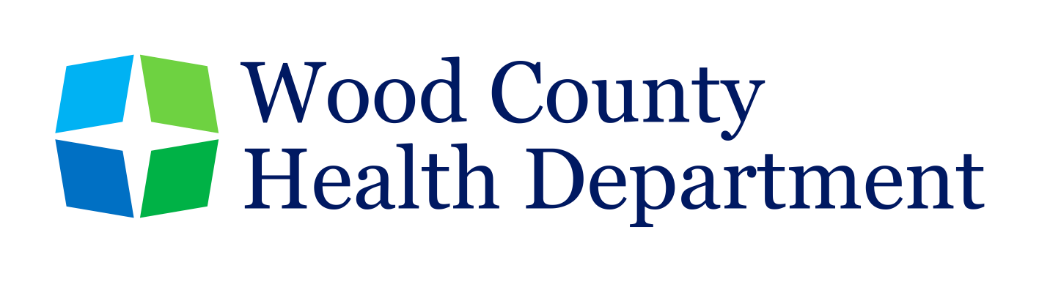 Performance Management Quarterly Report 2022Prepared:   8/3/2022Program AreasCommunity Health CenterEnvironmental HealthFinanceHealth Promotion and PreparednessVital Statistics (Birth and Death Records)Women, Infants and Children (WIC)Community Health CenterGoal 1 – On a quarterly basis there will be reduction by 5 days in Accounts Receivable.Progress CommentsQ2: Implement services being provided by Contract with Centerprise Goal 2 – On a quarterly basis there will be a reduction in the percentage of clearinghouse rejected claims by insurance.Goal 3 – Reach out to existing patients using various channels such as patient portal, newsletters or email at least 3 times.Goal 4 – Post messages on Facebook (unpaid and boosted) about CHC services at least 	3 times per quarter.Goal 5 –   Provide information about CHC services at key areas in the community, such 		    as food banks, United Way and other areas where potential patients might 		    frequent at least 3 times per quarter.Environmental HealthGoal 1 – Complete back log of HSTS system entry into Wood County Engineer DatabaseProgress Comments:  Q2: The Environmental Health Division has an MOU with the Wood County Engineer regarding home sewage treatment systems.  The division has access to the Wood County Engineer web page to enter information for each HSTS with a long-term goal of each system being in the database.  This work is back-logged due to previous year staffing shortages. Although first and second quarter goal not met the start of quarter three is making strides with additional staff. Goal 2– Develop a formal property lot split programProgress Comments:  Q2: The Environmental Health Division has now been regularly receiving lot split proposals.  FinanceRevenuesExpensesProgress Comments:Q1:  1st Quarter Revenue finished with Revenues being $40,000 higher than projected. The 1st Quarter Expenses finished with Expenses being $400,000 higher than projected. This is due to there being $70,000 in cash transfers and the use of the independent contractors continuing through most of the 1st quarter. Going forward we will see a reduction in the contracted services line as we move through the year, the overall expenses will start to balance out.  Health Promotion and PreparednessGoal 1 – Immunization – We will assess/educate healthcare provider offices with pediatric and 	   teenage immunizations.	Goal 2 – We will provide community education/outreach for immunizations. Goal 3 – Engage with MRC volunteers at least once a month.Progress Comments:Q2:  An outreach campaign occurred for immunizations during National Infant Immunization Week and involved multiple social media posts to encourage vaccinations. Several healthcare provider educations were done as well as assessments of their vaccination coverage. MRC engagement was completed in April and May but was missed in June and therefore this goal was not met for this quarter.Vital StatisticsGoal 1 – To monitor and maintain the accuracy in HDIS receipting of Birth and Death Certificates. (HDIS is the system to which we receipt all monies taken in from clients.) Goal 2 – To monitor and maintain the effectiveness of Birth and Death Certificate Audit paper. (ODH issues certificate audit paper for birth and death certificates to WCHD. All certificate paper must be accounted for whether it is copy, abstract errors etc.) WICGoal 1 – Wood County WIC will increase their social media presence on Facebook pages, Wood County WIC and Wood County Breastfeeding Support by providing at least 3 posts per week on each page or 12 – 15 per month per page. Goal 2 - Wood County WIC will establish an improved community outreach presence by 	          	    either virtual or physically present events.  Having a minimum of a (1) time per month 	     event or presence for (3) per quarter.  Progress Comments: Q1:  Several outreach meetings were attended along with having a poster at the local library Q2: The WIC Facebook page is exceeding goal #1, however the breastfeeding page goal is currently unmet. We will improve the Breastfeeding’s Facebook’s social media presence.  Q3:  Q4:TargetResultStatusQ195 days74 daysmetQ290 days94 daysunmetQ385 daysQ480 daysTargetResultStatusQ15% or less2%metQ25% or less4%metQ35% or lessQ45% or lessTargetResultStatusQ1    33metQ2    35metQ3    3Q4    3TargetResultStatusQ1    33metQ2    395metQ3    3Q4    3TargetResultStatusQ1    33metQ2    33metQ3    3Q4    3TargetResultStatusQ150 properties entered0/200Not MetQ250 properties entered0/200Not MetQ350 properties enteredQ450 properties enteredTargetResultStatusQ1Meeting with agencies involvedMeeting scheduledMetQ2Develop and finalize program formsInput received Not MetQ3Implement programQ4Review program successGoalProgressDifferenceStatusQ1$1,415,243.12$1,454,927.91$39,684.79MetQ2$4,245,729.37Q3$7,076,215.62.Q4$9,434,954.16GoalProgressDifferenceStatusQ1$1,679,441.70$2,063,191.69$383,749.99Not MetQ2$3,358,883.40Q3$6,045,990.11Q4$8,397,208.49TargetResultStatusQ123MetQ224MetQ32Q42TargetResultStatusQ132Not metQ235MetQ33Q43TargetResultStatusQ111MetQ232UnmetQ33Q43TargetResultStatusQ1Less than 142MetQ2Less than 14Q3Less than 14Q4Less than 14TargetResultStatusQ1Less than 4920MetQ2Less than 493MetQ3Less than 49Q4Less than 49TargetResultStatusQ136MetQ233MetQ3Q4TargetResultStatusQ133MetQ234MetQ3Q4